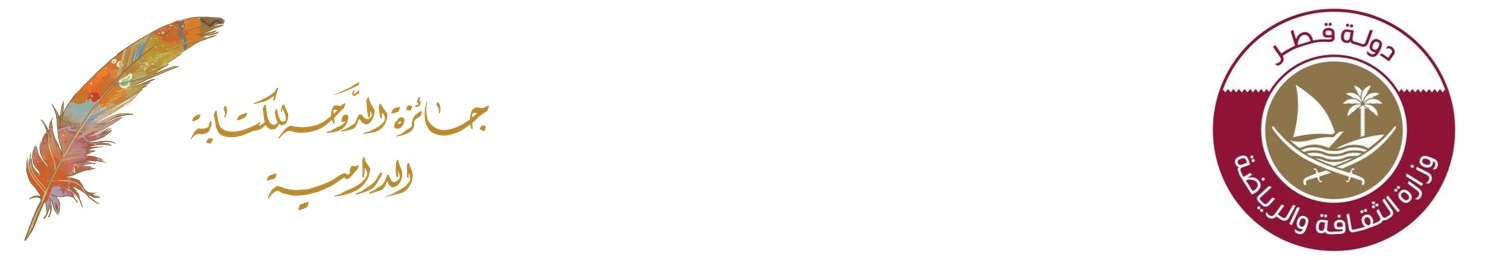 جائزة الدوحة للكتابة الدراميةاستمارة وإقرار المشاركة للدورة الأولى 2019*مجال المشاركة: اختر مجالا واحدا فقط النص المسرحي		  السيناريو التلفزيوني		 السيناريو السينمائيعنوان العمل المرشح: ......................................................................................................................*يرجى تعبئة البيانات التالية (إلزامي)الاسم الكامل:…………………………….		تاريخ ومكان الولادة: ………………………….الجنسية:……………………………………          	مكان الإقامة:…… ……………………………...رقم الهاتف: ………………………………..              الإيميل: ………………………………………….أنا الممضي أسفله	…………………………………………  أقر بأني اطلعت على جميع الشروط الخاصة بالمشاركة في جائزة الدوحة للكتابة الدرامية، وأني موافق عليها وملتزم بها. التاريخ										الإمضاء